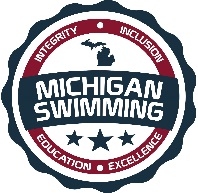 Integrity, Inclusion, Education, Excellence2024 LAC Spring Tune-Up Open InvitationalHosted By: Lakeview Aquatic ClubMay 18th, 2024Sanction – This meet is sanctioned by Michigan Swimming, Inc. (MS), as a timed final meet on behalf of USA Swimming (USA-S), Sanction Number MI2324123.  In granting this sanction it is understood and agreed that USA Swimming, Inc. and Michigan Swimming, Inc. shall be free from any liabilities or claims for damages arising by reason of injuries to anyone during the conduct of the event. MS rules, safety, and warm up procedures will govern the meet as if fully set forth in these meet rules.  Minor Athlete Abuse Prevention Policy AcknowledgementAll applicable adults participating in or associated with this meet acknowledge that they are subject to the provisions of the USA Swimming Minor Athlete Abuse Prevention Policy (“MAAPP”), and that they understand that compliance with the MAAPP policy is a condition of participation in the conduct of this competition.  There will be at least two safety marshals at this competition, with at least one of each gender.LocationBattle Creek Lakeview High School: 15060 Helmer Road; Battle Creek, MI 49015TimesSaturday A.M. (12 & Under Session) Warm-up Starts: 8:30 A.M. Events Start: 9:30 A.M. Saturday P.M. (Open Session) Warm-up Starts: 12:30 P.M. Events Start: 1:30 P.M. FacilitiesThe Battle Creek Lakeview Pool is a(n) 8 lane pool with a supervised warm-up and warm down area available. Depth at start is 7ft and 8ft and 12.5ft at turn. Permanent starting blocks and non-turbulent lane markers will be used. A Daktronics timing system with an 8-lane display will be used.Course Certification The competition course has not been certified in accordance with 104.2.2C(4)Meet FormatAll events are timed finals. 12 & under will swim in the A.M. Sessions. The afternoon session is for open age swimmers.  No Relays will be offered.Eligibility All athletes and clubs registered with Michigan Swimming or another USA Swimming LSC are eligible to participate in this meet.Entry Procedures Entries may be submitted to the Administrative Official as of May 3rd, 2024 @11:59 A.M. The Administrative Official must receive all entries no later than May 13, 2024 @ 9:00 A.M. Entries must include correct swimmer name (as registered with USA/MS Swimming), age and USA number. All individual entries should be submitted via electronic mail at the e-mail address listed in the last section of this meet information packet.Entry Acceptance and Processing Entries will be accepted and processed on a first come, first served basis in the order in which they are received after the entry open date listed above. Individual Entry LimitsSwimmers may swim a maximum of 6 (six) individual events per day.  Entry Fees$5.00 per individual event. Make checks payable to Lakeview Aquatic Club. SurchargesA $1.00 per athlete Michigan Swimming athlete surcharge applies.Paper EntriesMS rules regarding non-electronic entries apply.  $6.00 per individual event.  There is $1.00 additional charge per event paid if the entry is not submitted in Hy-Tek format. Any surcharges detailed in the previous section also apply to paper entries.  Paper entries may be submitted to the Administrative Official on a spreadsheet of your choice however, the paper entry must be logically formatted and must contain all pertinent information to allow the Administrative Official to easily enter the swimmer(s) in the correct events with correct seed times. RefundsOnce a team or individual entry has been received and processed by the Administrative Official there are no refunds in full or in part unless the “over qualification exception” applies (see MS Rules).Entry PaperworkYour club’s Entry, Entry Summary Sheet, and Check should be sent via U.S. mail or nationally recognized overnight courier to:Lakeview Aquatic Club27 Winter StBattle Creek, MI 49015Check In Check-in will be required and will be located outside the locker rooms.  Check-in will close 15 minutes after the start of warm-ups for each session.Marshaling Swimmers will be responsible for reporting to the marshaling area when their event is called.SeedingSeeding will be done after check in closes. Swimmers who fail to check in for an event will be scratched from that event. All events will be seeded slowest to fastest except for the 500 Free, which will be seeded fastest to slowest, alternating gender.Deck Entries Deck entries will be allowed and will be conducted in accordance with current Michigan Swimming, Inc. rules & procedures. Deck entries are $7.50. Deck entry swimmers are subject to the Michigan Swimming $1.00 general surcharge if they are not already entered in the meet.  For deck entries, registration status must be proven by showing an electronic USA Membership card on USA Swimming website or USA Swimming app. Athletes must be registered with USA swimming prior to the first day of the meet to be eligible for deck entries.Meet Programs/AdmissionsMeet admission is $5.00 per person. 10 & under are free. Heat Sheets will be available for $1.00.ScoringNo individual or team scoring will be kept.AwardsRibbons will be awarded for 1st through 8th place for ABC age groups in individual events for 8 & under, 9-10 and 11-12.  There are no awards for the open swimmers.  ResultsComplete Official meet results will be posted on the Michigan Swimming Website at http://www.miswim.org/. Unofficial results will also be available on flash drive (HY- Team Manager result file) upon request. Teams must provide their own flash drive.ConcessionsFood and beverages will be available in the balcony of the spectator area. No food or beverage will be allowed on the deck of the pool, in the locker rooms. A hospitality area will be available for coaches and officials.Lost and FoundArticles may be turned in/picked up at the pool office. Articles not picked up by the end of the meet will be retained by the Meet Director or a representative for at least 14 days (any longer period shall be in the sole discretion of the Meet Director).Swimming SafetyMichigan Swimming warm up rules will be followed. To protect all swimmers during warm-ups, swimmers are required to enter the pool feet first at all times except when sprint lanes have been designated. No jumping or diving. The same rules will apply with respect to the warm-down pool and diving well. Penalties for violating these rules will be in the sole discretion of the Meet Referee which may include ejection from the meet.Racing Start CertificationAny swimmer entered in the meet must be certified by a USA Swimming member-coach as being proficient in performing a racing start or must start each race from within the water without the use of the backstroke ledge.  When unaccompanied by a member-coach, it is the responsibility of the swimmer or the swimmer’s legal guardian to ensure compliance with this requirement.Deck Personnel/Locker Rooms/CredentialingOnly registered and current coaches, athletes, officials and meet personnel are allowed on the deck or in locker rooms. Access to the pool deck may only be granted to any other individual in the event of emergency through approval by the Meet Director or the Meet Referee.  The Michigan Swimming Board of Directors, Officials Chairs of MS, and the Michigan Swimming Office staff are authorized deck personnel at all MS meets. Personal assistants/helpers of athletes with a disability shall be permitted when requested by an athlete with a disability or a coach of an athlete with a disability.All individuals seeking access to the pool deck must show a valid digital USA Swimming membership card reflecting good standing in order to receive a deck credential.  The credential must be displayed at all times during the meet and will include the host team name as well as the function of the individual being granted access to the pool deck (Coach, Official, Timer, or Meet Personnel).  In order to obtain a credential, Coaches and Officials must be current in all certifications through the final date of the meet. Meet personnel must return the credential at the conclusion of working each day and be reissued a credential daily.All access points to the pool deck and locker rooms will either be secured or staffed by a meet worker checking credentials throughout the duration of the meet.Swimmers with DisabilitiesAll swimmers are encouraged to participate. If any of your swimmers have special needs or requests, please indicate them on the entry form and with the Clerk of Course and/or the Meet Referee during warm-ups.First AidSupplies will be kept in the pool office.Medical SupervisionLifeguards will be on site during the entirety of the meet to administer first aid.  First aid supplies will be kept in the pool office.  AED device is located in the pool area.Facility Items(A)	No smoking is allowed in the building or on the grounds of any facility listed above.(B)	Pursuant to applicable Michigan law, no glass will be allowed on the deck of the pool or in the locker rooms.(C)	No bare feet allowed outside of the pool area. Swimmers need to have shoes to go into the hallway to awards or concessions.(D)   	 An Emergency Action Plan has been submitted by the Host Club to the Safety Chair and the Program Operations Chair of Michigan Swimming prior to sanction of this meet and is available for review and inspection at the pool office.	(E)	To comply with USA Swimming privacy and security policy, the use of audio or visual recording devices, including a cell phone, is not permitted in changing areas, rest rooms or locker rooms.(F)	Deck changing, in whole or in part, into or out of a swimsuit when wearing just one 		suit in an area other than a permanent or temporary locker room, bathroom, 		changing room or other space designated for changing purposes is prohibited.(G)	Operation of a drone, or any other flying apparatus, is prohibited over the venue 	(pools, athlete/coach areas, spectator areas and open ceiling locker rooms) any 	time athletes, coaches, officials and/or spectators are present.General Information and Errors/OmissionsAny errors or omissions in the program will be documented and signed by the Meet Referee and available for review at the Clerk of Course for Coaches review.  Information will also be covered at the Coaches’ Meeting.Meet Personnel2024 LAC Spring Tune-Up Open InvitationalSanction Number: MI2324123Saturday AMSaturday, May 18, 2024Warm-up starts 8:30 AM     Check-in closes 8:45 AM     Meet starts 9:30 AMSaturday PMWarm-up starts 12:30pm     Check-in closes 12:45pm     Meet starts 1:30pmMeet Director:  Kyle Lott / klott@lakeviewspartans.org (Must be a USA Swimmingmember)Meet Referee:  Jon Smithley / smithleyswim@gmail.comSafety Marshal: Andy FredenburgAdministrative Official: Maritza Amaro / amarom.msao@gmail.comGirlsAgeDescriptionAgeBoys112 & under200 Free12 & under238 & under25 Fly8 & under4512 & under50 Fly12 & under6712 & under100 Fly12 & under8912 & under100 IM12 & under10118 & under25 Back8 & under121312 & under50 Back12 & under141512 & under100 Back12 & under16178 & under25 Breast8 & under181912 & under50 Breast12 & under202112 & under100 Breast12 & under 22238 & under25 Free8 & under242512 & under50 Free12 & under262712 & under100 Free12 & under282912 & under200IM12 & under30GirlsAgeDescriptionAgeBoys31Open200 FreeOpen3233Open100 BackOpen3435Open200 BreastOpen3637Open100 FreeOpen3839Open200 FlyOpen4041Open100 BreastOpen4243Open200 BackOpen4445Open100 FlyOpen4647Open50 FreeOpen4849Open200IMOpen5051Open500 FreeOpen52